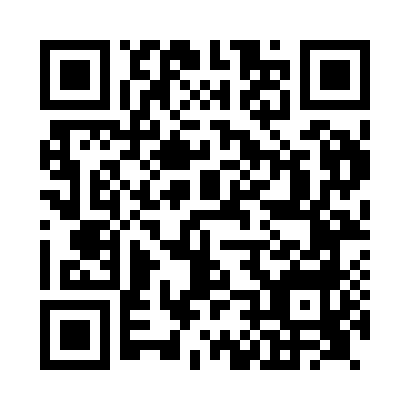 Prayer times for Spey Bay, Aberdeenshire, UKMon 1 Jul 2024 - Wed 31 Jul 2024High Latitude Method: Angle Based RulePrayer Calculation Method: Islamic Society of North AmericaAsar Calculation Method: HanafiPrayer times provided by https://www.salahtimes.comDateDayFajrSunriseDhuhrAsrMaghribIsha1Mon2:474:171:167:0810:1411:452Tue2:474:181:167:0810:1411:453Wed2:484:191:167:0710:1311:454Thu2:484:201:177:0710:1211:445Fri2:494:221:177:0710:1111:446Sat2:504:231:177:0710:1011:447Sun2:504:241:177:0610:0911:438Mon2:514:251:177:0610:0811:439Tue2:524:271:177:0510:0711:4210Wed2:534:281:177:0510:0611:4211Thu2:534:301:187:0410:0511:4112Fri2:544:311:187:0410:0411:4013Sat2:554:331:187:0310:0211:4014Sun2:564:341:187:0210:0111:3915Mon2:574:361:187:029:5911:3916Tue2:584:381:187:019:5811:3817Wed2:594:391:187:009:5611:3718Thu2:594:411:187:009:5511:3619Fri3:004:431:186:599:5311:3520Sat3:014:451:186:589:5111:3521Sun3:024:461:186:579:5011:3422Mon3:034:481:196:569:4811:3323Tue3:044:501:196:559:4611:3224Wed3:054:521:196:549:4411:3125Thu3:064:541:196:539:4211:3026Fri3:074:561:196:529:4011:2927Sat3:084:581:196:519:3811:2828Sun3:095:001:196:509:3611:2729Mon3:105:021:186:499:3411:2630Tue3:115:041:186:479:3211:2531Wed3:125:061:186:469:3011:24